Warszawa, 20.03.2018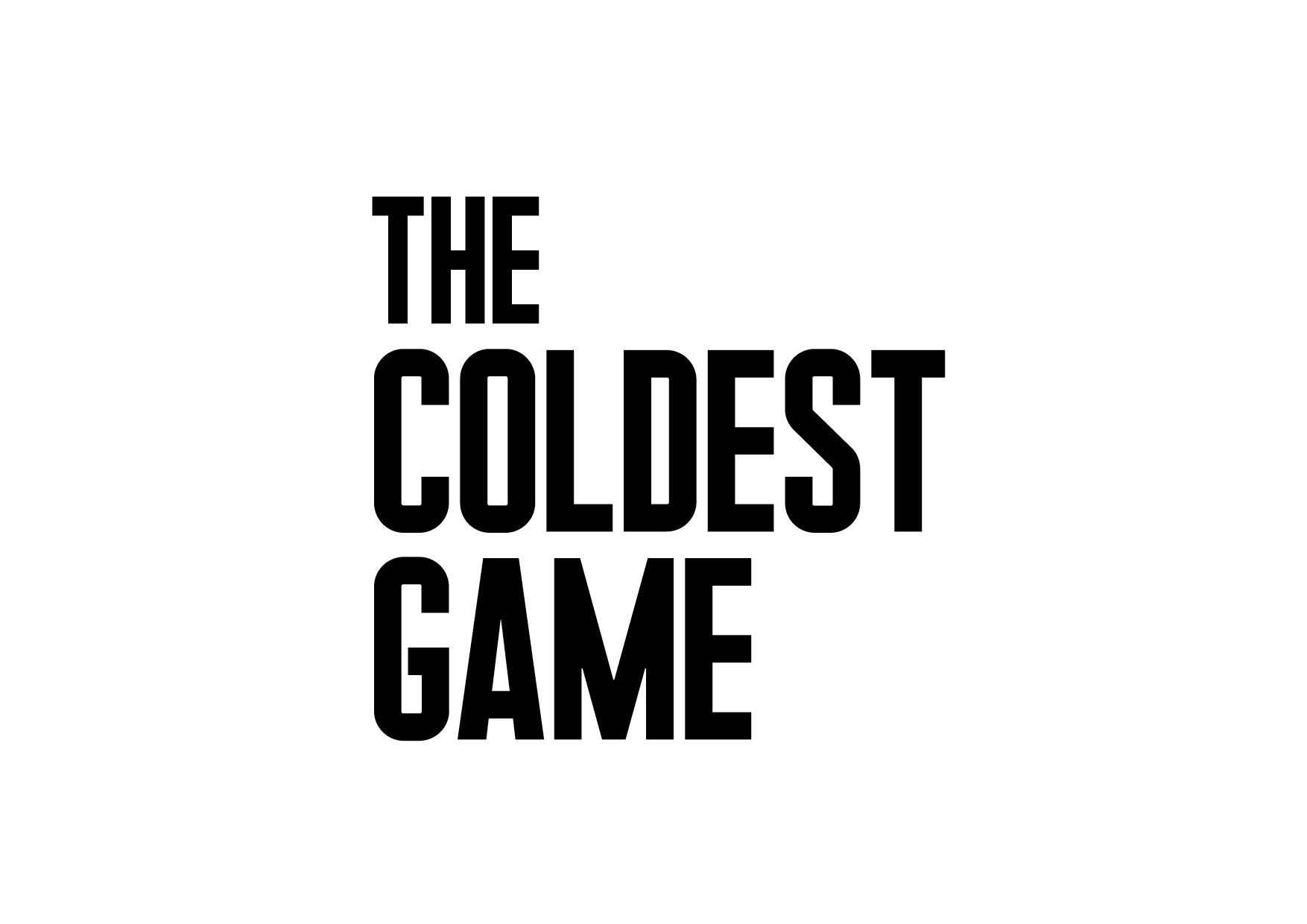 MATERIAŁY PRASOWEZIMNA GRA Międzynarodowa obsada, polska produkcja, amerykańskie kino – po raz pierwszy w historii. Trwają zdjęcia do najnowszego filmu Watchout Studio, twórców obrazów Bogowie i Sztuka Kochania. Historia Michaliny Wisłockiej. Po raz pierwszy w historii polscy producenci realizują film w języku angielskim z myślą o dystrybucji międzynarodowej. Na planie, w wyjątkowej scenerii Pałacu Kultury i Nauki w Warszawie, spotykają się światowe sławy kina oraz wielokrotnie nagradzani polscy twórcy, m.in. Bill Pullman (Dzień Niepodległości, Zagubiona autostrada, Ja cię kocham, a ty śpisz, Bezsenność w Seattle), Lotte Verbeek (Nic osobistego, Outlander, Rodzina Borgiów), Corey Johnson (Kapitan Phillips, Ultimatum Bourne’a, Mumia), Aleksey Serebryakov (Lewiatan), Robert Więckiewicz (Pod Mocnym Aniołem) oraz Allan Starski (Lista Schindlera, Pokłosie, Pan Tadeusz) i  Paweł Edelman (Pianista, Kamienie na szaniec, Wałęsa. Człowiek z nadziei) – całość w reżyserii Łukasza Kośmickiego. Za kulisy wielkiej międzynarodowej polityki i w ponadczasowy konflikt mocarstw wciągnie nas poruszający thriller i szpiegowska historia zapomnianego, genialnego mistrza szachowego Joshuy Mansky’ego (Bill Pullman). Tytułowa gra toczy się w Warszawie, która w 1962 roku stała się centrum wydarzeń decydujących o losach świata. Producenci Piotr Woźniak-Starak i Krzysztof Terej, którzy do tej pory z sukcesem opowiadali prawdziwe historie, dziś odpowiedź na pytanie: „Czy ta historia wydarzyła się naprawdę?”, pozostawiają widowni… Partnerem filmu jest miasto stołeczne Warszawa oraz Zarząd Pałacu Kultury i Nauki sp.  z o.o.  Film jest współfinansowany przez Polski Instytut Sztuki Filmowej. Międzynarodowym agentem sprzedaży jest Hyde Park Entertainment Group, dystrybucję światową koordynuje K5 International, a za krajową odpowiada Next Film. Zdjęcia do filmu realizowane są w Polsce od lutego do połowy kwietnia 2018 roku, a premiera planowana jest na 2019 rok.CZY TA HISTORIA WYDARZYŁA SIĘ NAPRAWDĘ?Czy możliwe jest, że w Polsce odbyła się kiedyś rozgrywka, która mogła skończyć się trzecią wojną światową? Lata 60., amerykański sen zamienia się w koszmar, radzieckie wojska płyną w stronę Kuby, Chruszczow grozi atakiem nuklearnym. Napięcie między USA a ZSRR sięga zenitu. W Warszawie do szachowej rozgrywki przygotowuje się dwóch arcymistrzów: Amerykanin i Rosjanin. Nie będzie to zwykły mecz, bowiem w rozgrywce biorą udział nie tylko arcymistrzowie, ale też kontrwywiady wojskowe USA i ZSRR. Świat wstrzymuje oddech, obawiając się wybuchu wojny nuklearnej, zaś Warszawa przeżywa absolutnie niespotykane wydarzenie zorganizowane z wielką pompą w Sali Kongresowej Pałacu Kultury i Nauki. Uczestnicy i widzowie turnieju doświadczyli chwil grozy już na samym jego początku, gdy okazało się, że w ekipie arcymistrza Johna Konigsberga brakuje… Johna Konigsberga. Konigsberg zmarł nagle na 3 dni przed pojedynkiem, a zastąpił go Joshua Mansky – tak świat przypomniał sobie po latach o cudownym dziecku szachów z początku XX wieku. Losy meczu ważyły się do samego końca. Co wydarzyło się podczas tego spotkania? Kto okazał się prawdziwym zwycięzcą? Jedno jest pewne: Joshua Mansky rozegrał pojedynek życia decydujący o historii świata. Mecz szachowy, kryzys kubański, prezydent Kennedy i sekretarz Chruszczow istnieli. Pałac Kultury i Nauki nadal góruje w centrum Warszawy. W połączeniu faktów i filmowej fikcji, mamy nadzieję, że emocje i intryga pomiędzy mistrzami szachowymi a agentami wywiadu dwóch mocarstw dostarczą widzom niezapomnianych wrażeń – mówi Łukasz Kośmicki, reżyser Zimnej Gry.Histeryczna reakcja amerykańskiego rządu na bratnią pomoc technologiczną udzieloną narodowi kubańskiemu przez Związek Radziecki pokazuje prawdziwe zamiary dążących do zbrojnej konfrontacji imperialistów. Nie zostawimy towarzyszy kubańskich samych w walce o wolność, równość i niepodległość. — wystąpienie sekretarza generalnego tow. Nikity Chruszczowa. Moskwa, 9 września 1962 r.Ze względu na eskalację kryzysu kubańskiego władze USA odmówiły wysłania Johna Konigsberga, krajowego mistrza szachowego, do ZSRR, gdzie miał się zmierzyć z radzieckim arcymistrzem Alexandrem Gavrylovem. Los pojedynku, który został uznany za ważniejszy od mistrzostwa świata, pozostaje nieznany. — 7 października 1962 r.CZASY SIĘ ZMIENIAJĄ, GRA POZOSTAJE TA SAMAZimna Gra to nie tylko historia, to także współczesność. To odwieczna walka o władzę i wpływy, to wojna wywiadów i nigdy niepoznane do końca fakty, które wpływają na dzieje świata. Człowiek nadal jest zdolny do wielkich odkryć, ale czy potrafi je unieść? Zapomniany mistrz szachowy Joshua Mansky niespodziewanie staje się głównym strategiem kryzysu kubańskiego. Podczas rozmowy, którą odbywał z Warszawy z prezydentem USA Johnem F. Kennedym, usłyszał słynne słowa: „Ludzkość musi położyć kres wojnie, bo inaczej wojna położy kres ludzkości”. Czy to prawda? Nie wiadomo, ale te słowa zapisały się w historii, a więc musiały być kiedyś powiedziane. Jednak nie tylko Amerykanie i Rosjanie byli zaangażowani w ten konflikt. Bohaterowie drugiego planu, Polacy ery zimnej wojny, także mieli swój udział w tamtych wydarzeniach. Strategiczne położenie Polski przez wieki miało wpływ na dzieje świata – i ma go do tej pory… Strony radziecka i amerykańska przyjęły zaproszenie Polskiej Rzeczypospolitej Ludowej do rozegrania pojedynku szachowego pomiędzy arcymistrzami Konigsbergiem i Gavrylovem w świeżo odbudowanym mieście stołecznym, w Pałacu Kultury i Nauki – wspaniałym darze narodu radzieckiego. — 16 października 1962 r.KTO WŁĄCZYŁ SIĘ W GRĘ?Bill Pullman JOSHUA MANSKY Amerykański aktor znany z takich filmów jak Dzień Niepodległości (gdzie zagrał prezydenta Stanów Zjednoczonych), Zagubiona autostrada, Bezsenność w Seattle czy Kosmiczne jaja Mela Brooksa. Pracował między innymi z Davidem Lynchem, Lawrence’em Kasdanem, Norą Ephron i Robem Reinerem. Ma na swoim koncie ponad 90 wyjątkowych kreacji aktorskich.  Laureat nagrody specjalnej w ramach Międzynarodowego Festiwalu Filmowego w Locarno przyznawanej za wyjątkowy wkład w dorobek kinematografii. W ostatnim czasie otrzymał nominację do Nagrody Dziennikarzy Amerykańskich -  Critics Choice Award za rolę detektywa w  nominowanym do Złotych Globów, znakomicie przyjętym serialu kryminalnym Grzesznica. Jego drugą pasją, zaraz po aktorstwie, jest budownictwo, które studiował w college’u. Wykorzystuje swoje techniczne umiejętności w pracy na rzecz lokalnych społeczności. Zbudował stodołę, w której siedzibę ma ośrodek kultury. Współpracuje z teatrem Cornerstone w Los Angeles, organizacją Concerned Citizens z Montany, wspiera też szpital St. James i Alfred University ze swojego rodzinnego miasta Hornell w stanie Nowy Jork. Aleksey Serebryakov MAJOR KRUTOV Jeden z najpopularniejszych aktorów rosyjskiego pochodzenia. Znany jest z takich filmów jak wielokrotnie nagradzany Lewiatan, 9 kompania, Ładunek 200 czy Żyła sobie baba. Przez lata Serebryakov związany był z dwoma słynnymi teatrami Rosji: Tabakov Theatre i Lenkom Theatre.James Bloor BRIAN WHITE Absolwent Uniwersytetu Cambridge. Szerokiej widowni znany z superprodukcji Christophera Nolana Dunkierka i dreszczowca Leatherface, prequela Teksańskiej masakry piłą mechaniczną. W 2017 roku zagrał w filmie Hold the Dark u boku Riley Keough. Lotte Verbeek ELEANOR STONE Gwiazda seriali Rodzina Borgiów i Outlander. Debiutowała w 2007 r. w filmie Left, gdzie zagrała pięć różnych postaci. Nominowana do nagrody Europejskiej Akademii Filmowej, laureatka nagród festiwali w Locarno i Marakeszu. Znana również z takich filmów jak Łowca czarownic, Gwiazd naszych wina czy Nic osobistego Urszuli Antoniak. Za rolę w filmie holenderskiej reżyserki polskiego pochodzenia uhonorowana została nagrodą Srebrnego Lamparta w 2009 roku. Pochodzi z Holandii, ale od kilku lat jej kariera rozwija się przede wszystkim w Hollywood. W ostatnim roku zagrała m.in. w serialach NBC Czarna lista i Starz Counterpart oraz w najnowszej produkcji Terrence’a Malicka The Book of Vision. Doskonała tancerka i poliglotka, biegle mówi w pięciu językach. Corey Johnson DONALD NOVAK W branży filmowej jest od ponad 25 lat. Pracował z takimi reżyserami jak Steven Spielberg, Ridley Scott czy Paul Greengrass. Stworzył kreacje aktorskie w wielu głośnych filmach, takich jak Jackie, Ultimatum Bourne’a, X-Men: Pierwsza klasa czy Kingsman: Tajne służby, Kapitan Phillips, Mumia i Lot 93. W 2007 roku zadebiutował na Broadwayu w sztuce Frost/Nixon. Urodzony w Nowym Orleanie w 1961 roku, obecnie mieszka w Londynie. W  ostatnim czasie lista filmowych osiągnięć aktora wzbogaciła się o  następujące tytuły: A Private War, The Current War oraz Leavey.  Robert Więckiewicz ALFRED, DYREKTOR PKIN Jeden z najbardziej cenionych polskich aktorów. Współpracował z najważniejszymi polskimi reżyserami, m.in. Juliuszem Machulskim (Vinci, Ile waży koń trojański), Wojciechem Smarzowskim (Dom zły i Pod Mocnym Aniołem), Agnieszką Holland (W ciemności), Markiem Koterskim (Baby są jakieś inne). W Wałęsie. Człowieku z nadziei Andrzeja Wajdy wcielił się w postać legendarnego przywódcy „Solidarności”. Popularność zyskał  między innymi  dzięki serialowi Odwróceni.  Zdobywca czterech Orłów Polskiej Akademii Filmowej i dwóch Złotych Lwów Festiwalu Polskich Filmów Fabularnych w Gdyni, a także nagród na festiwalach za granicą, w tym na IFF w Chicago oraz Tokio.  W 2014 roku odznaczony Krzyżem Kawalerskim Orderu Odrodzenia Polski. Swoją karierę rozpoczął w teatrze,  gdzie współpracował m.in. z Grzegorzem Jarzyną i Krzysztofem Warlikowskim. Evgenij Sydikhin ALEXANDER GAVRYLOV Dobrze znany widzom kina rosyjskiego. Grał m.in. w filmach Kobieta w Berlinie, Przenicowany świat czy Leningrad. Urodzony w 1964 roku, aktor i prezenter TV pochodzący z Petersburga. W 1989 roku ukończył studia na Wydziale Dramatu i Sztuk Dramatycznych Leningradzkiego Państwowego Instytutu Teatru Muzyki i Kinematografii (obecnie Petersburg, Rosja). Jako junior trenował sztuki walki i odnosił w tej dziedzinie liczne sukcesy. Nicholas Farrell GRISWALD MORAN Brytyjski aktor znany z ciekawych wcieleń teatralnych, produkcji filmowych i telewizyjnych. Ma na swoim koncie udział m.in. w oscarowym filmie Rydwany ognia oraz przeboju kasowym Pearl Harbor. Wysoko oceniany za postać Horacego w Hamlecie Kennetha Branagha. Znany również z Żelaznej Damy, Krwawej niedzieli czy Legionisty. TYTUŁOWA GRA W PAŁACU KULTURY I NAUKI Miejscem akcji jest Pałac Kultury i Nauki w Warszawie, który niczym kultowe Gotham City stanie się świadkiem toczących się wydarzeń tytułowej gry. Nieustająca tajemnica tego miejsca, nieodkryte pomieszczenia, tajne przejścia, które rzadko można oglądać w innych produkcjach filmowych, sprawią, że Pałac raz jeszcze stanie się świadkiem swoich czasów. W scenografii Allana Starskiego oraz w obiektywie Pawła Edelmana PKiN jest jednym z głównych bohaterów tej elektryzującej gry. Pałac Kultury i Nauki zawsze pozostawał w centrum wydarzeń i historii. Stał się symbolem odbudowującej się po wojnie Warszawy. Decyzja o jego powstaniu zapadła w stolicy sowieckiego świata i została podjęta przez samego Józefa Stalina. Zaprojektowany przez Lwa Rudniewa od 1955 roku Pałac „promieniuje nad Warszawą” – jak ujął to premier Józef Cyrankiewicz. Przepych PKiN tak onieśmielał, że goście spoza Warszawy podziwiający złocone płaskorzeźby składali dłonie do modlitwy na ich widok. Marmury do wykończenia wnętrz budynku sprowadzano z Uralu, Kaukazu i Gór Świętokrzyskich. Akcja filmu toczy się zarówno w wielu salach, korytarzach, jak i w nigdy wcześniej niepokazywanych kanałach oraz tajnych przejściach Pałacu. PKiN pozostaje do dziś najwyższym budynkiem w Polsce.Wysokość od ziemi do wierzchołka iglicy to 230 m 68 cm.  Budowla ma 46 kondygnacji i 3288 pomieszczeń.  Przy budowie Pałacu zatrudniono 3500 radzieckich i 4000 polskich robotników.  Do budowy użyto 34 mln cegieł i 50 tys. ton stali.FIGURY W GRZE: KTO JEST PODWÓJNYM AGENTEM? IMIĘ: JOSHUA NAZWISKO: MANSKY ZAWÓD: BYŁY SZACHISTA I NAUKOWIEC, OBECNIE WYKŁADOWCA WIEK: OK. 60 LAT WZROST: 185 CM MIEJSCE URODZENIA: USAWybitny umysł: talent szachowy, matematyczny geniusz, a jednocześnie izolujący się, zamknięty w sobie, nieprzewidywalny. W wieku 27 lat zdobył tytuł arcymistrza. Zaobserwowano znaczną skłonność do alkoholu, co wpływa istotnie na jego zachowanie. Nie wiemy, jak poradzi sobie w najbardziej kryzysowych momentach. Czy zachowa trzeźwość umysłu i oceny? Ostatnio widziany w pubie w pobliżu miejsca zamieszkania, gdzie zaczepiła go atrakcyjna kobieta. Przejęty przez CIA, ma zastąpić w pojedynku szachowym z ZSRR zmarłego w niewyjaśnionych okolicznościach reprezentanta USA Konigsberga. Jednak pojedynek szachowy to niejedyne wyzwanie i jak stwierdzi: „Wiedziałem, że nie chodzi o szachy, nie wiedziałem tylko, że tak bardzo jestem w to uwikłany”. Czy genialny matematyk zostanie cichym bohaterem kryzysu kubańskiego? A może okaże się zdrajcą?IMIĘ: DONALD NAZWISKO: NOVAK ZAWÓD: ATTACHÉ AMBASADY USA W WARSZAWIE WIEK: OK. 56 LAT WZROST: 180 CM MIEJSCE URODZENIA: USAByły wojskowy, obecnie oddelegowany do warszawskiej siedziby ambasady amerykańskiej. Zna odpowiedź na każde pytanie, zanim ono jeszcze padnie. Sceptyczny wobec J. Mansky’ego: „I wy chcecie, by ten facet wygrał dla nas zimną wojnę? Czy wyście poszaleli? Czy to jest ten genialny plan Kennedy’ego na pokonanie Rosjan?”. Początkowo nieprzyjemny, w finale okazuje się wsparciem dla Mansky’ego.IMIĘ: JOHN NAZWISKO: GIFT ZAWÓD: OFICER WOJSK UKŁADU WARSZAWSKIEGO WIEK: BRAK DANYCH WZROST: BRAK DANYCH MIEJSCE URODZENIA: BRAK DANYCHWSZYSCY PRÓBUJA, ODGADNĄĆ: KTO NIM JEST? Jego prawdziwe dane nie są znane. Współpracownik rosyjskiego wywiadu, prawdopodobnie przekazuje Amerykanom informacje o planach ZSRR związanych z możliwością instalacji głowic nuklearnych na Kubie. W związku z dekonspiracją i wydaleniem kilku pracowników ambasady USA w Moskwie zdecydowano się wstrzymać kontakty z Johnem Giftem. Nowym miejscem kontaktu mogła być Warszawa, a jego życie jest wystawione na skrajne niebezpieczeństwo… Czy się uratuje? Czy uda mu się przekazać cenne informacje?IMIĘ: BRIAN NAZWISKO: WHITE ZAWÓD: AGENT CIA WIEK: OK. 28 LAT WZROST: 178 CM MIEJSCE URODZENIA: USA Młody, niedoświadczony agent CIA, który będzie twardo walczył… Jego znaczenie w grze stopniowo rośnie – może mieć do wypełnienia specjalną misję w trakcie meczu szachowego. Ze względu na niewielkie doświadczenie i wagę zadania jego czujność i zdolność oceny sytuacji mogą być osłabione. To on ma nawiązać kontakt z rosyjskim informatorem, co angażuje go na tyle, że nie dostrzega śmiertelnego zagrożenia znajdującego się bliżej, niż myśli.IMIĘ: GIENADIJ STIEPANOWICZ NAZWISKO: KRUTOV ZAWÓD: GENERAŁ MAJOR KONTRWYWIADU ZSRR WIEK: OK. 55 LAT WZROST: 175 CM MIEJSCE URODZENIA: ZSRRGenerał radzieckiego kontrwywiadu, budzi grozę nawet u swoich współpracowników, członek oficjalnej delegacji szachowej ZSRR. Twardy, nieustępliwy, okrutny. Wierzy w słuszność idei komunizmu: „My wierzymy, że każdy zasługuje na dobre życie, i dla tej wiary nie boimy się ponieść ofiar. Taka przyszłość nastąpi, tylko jeśli będziemy wykonywać rozkazy” – powiedział. Jego zadaniem jest zidentyfikowanie szpiega w szeregach oficerów Układu Warszawskiego.IMIĘ: ALFRED NAZWISKO: ŚLĘGA ZAWÓD: DYREKTOR PAŁACU KULTURY I NAUKI W WARSZAWIE WIEK: OK. 50 LAT WZROST: 178 CM MIEJSCE URODZENIA: POLSKAPrzedwojenny działacz PPS, były żołnierz Armii Ludowej, obecnie dyrektor Pałacu Kultury i Nauki w Warszawie. Obserwacja towarzysza A.Ś. każe wątpić w jego czystość ideową, należy także dokładnie prześwietlić jego wojenną przeszłość (do dalszej obserwacji). Jego zadaniem jest opieka nad gośćmi pojedynku szachowego. Wykazuje skłonność do zaprzyjaźniania się z Amerykanami przy wódce, zaś niespotykana serdeczność zaskarbia mu zaufanie J. Mansky’ego.IMIĘ: ALEXANDER NAZWISKO: GAVRYLOV ZAWÓD: SZACHISTA WIEK: OK. 53 LAT WZROST: 192 CM MIEJSCE URODZENIA: ZSRRSłynny radziecki arcymistrz szachowy zmuszony do godzenia się na upokorzenia władzy, zdolny do brutalnej gry. W Warszawie gra przeciwko J.M. Podczas pojedynku skupiony, opanowany, ale reaguje bardzo nerwowo na zmianę gracza ze strony amerykańskiej, a gdy przegrywa partię – przewraca krzesło, uciekając ze sceny… Czy mogą to być pozory, a prawda o nim okaże się inna? IMIĘ: GRISWALD NAZWISKO: MORAN ZAWÓD: PREZES AMERYKAŃSKIEGO ZWIĄZKU SZACHOWEGO WIEK: OK. 63 LAT WZROST: 175 CM MIEJSCE URODZENIA: USAMiłośnik szachów, nagle uwikłany w skomplikowaną intrygę i wojnę wywiadów, z której nie zdaje sobie sprawy. Odpowiedzialny za prawidłowy przebieg turnieju w Warszawie. Nieoczekiwanie staje się ważnym graczem pojedynku. Moran odkrywa, jak Rosjanie zamierzają wygrać pojedynek. Skąd ta wiedza?IMIĘ: ELEANOR NAZWISKO: STONE ZAWÓD: AGENTKA CIA WIEK: OK. 36 LAT WZROST: 168 CM MIEJSCE URODZENIA: USADoświadczona agentka CIA, zimna i zdyscyplinowana. Potrafi też być uwodzicielska i kobieca, gdy w podrzędnym barze werbuje Mansky’ego, do którego potem powie: „Nie osiągnęlibyśmy tyle bez pana. Wciąż jest nadzieja”. Uczestniczy w brutalnych wydarzeniach w Pałacu Kultury i Nauki. Czy jest zdolna do perfidnej gry pozorów – czy okaże się ofiarą? Czy jest podwójnym agentem? Czy John Gift może być kobietą? KTO WYKONAŁ NAJWAŻNIEJSZY RUCH?Łukasz Kośmicki REŻYSER, AUTOR SCENARIUSZA Reżyser i scenarzysta. Absolwent PWSFTviT w Łodzi. Utytułowany operator filmowy i autor scenariuszy. Laureat Festiwalu Polskich Filmów Fabularnych w Gdyni za scenariusz do filmu Dom zły. Złotym Lwem został uhonorowany za zdjęcia do filmów Poznań’56 oraz Gry uliczne. Zdobywca nominacji do Orłów Polskiej Akademii Filmowej za zdjęcia do filmu Gniew oraz za scenariusz Domu złego. Laureat Paszportu „Polityki” w kategorii film. Uznany twórca ponad pół tysiąca filmów reklamowych realizowanych na pięciu kontynentach.Paweł Edelman ZDJĘCIANajbardziej uznany polski operator filmowy. Nominowany do Oscara i nagród BAFTA za film Pianista Romana Polańskiego. Laureat nagród Cezara, Amerykańskiego Stowarzyszenia Operatorów Filmowych, Orłów Polskiej Akademii Filmowej, Złotych Kaczek oraz Złotych Lwów Festiwalu Polskich Filmów Fabularnych w Gdyni. Współpracował z Andrzejem Wajdą, Romanem Polańskim i Władysławem Pasikowskim. Ukończył kulturoznawstwo na Uniwersytecie Łódzkim oraz Wydział Operatorski PWSFTviT w Łodzi. Allan Starski SCENOGRAFIA Autor scenografii filmowych i teatralnych do wielu uznanych tytułów, laureat Oscara za scenografię do Listy Schindlera oraz Złotej Palmy i Cezara za film Pianista. Wyróżniony nominacjami do nagród Emmy, BAFTA, zdobywca Orłów Polskiej Akademii Filmowej. Współpracował ze Stevenem Spielbergiem, Fatihem Akinem, Andrzejem Wajdą, Krzysztofem Kieślowskim, Agnieszką Holland, Romanem Polańskim i Władysławem Pasikowskim. Odznaczony Krzyżem Komandorskim Orderu Odrodzenia Polski oraz medalem Gloria Artis. Absolwent warszawskiej ASP.Ewa GronowskaKOSTIUMYKostiumografka nominowana do nagrody Orła Polskiej Akademii Filmowej w kategorii Odkrycie roku. Pracowała przy ponad 20 produkcjach, odpowiadała m.in. za kostiumy do filmów Bogowie, Sztuka Kochania. Historia Michaliny Wisłockiej, Atak paniki i Nowy Świat.Ewa Drobiec CHARAKTERYZACJA Charakteryzatorka w kilkudziesięciu polskich produkcjach filmowych, w tym najważniejszych tytułach ostatnich lat. Odpowiedzialna za charakteryzację na planie filmów Wojciecha Smarzowskiego. Udział w obrazie Wołyń przyniósł jej nagrodę Złote Lwy na Festiwalu Filmowym w Gdyni. Agnieszka Hodowana CHARAKTERYZACJA Charakteryzatorka, doświadczenie zdobywała na planie takich produkcji jak Katyń, Demon, Body/Ciało czy Baby Bump. Za pracę przy filmie Bogowie otrzymała w 2014 roku nagrodę na Festiwalu Polskich Filmów Fabularnych w Gdyni. Ma na swoim koncie również pracę na planie teledysków muzycznych oraz filmów reklamowych. Ukończyła kurs efektów specjalnych u Neila Gortona w Wielkiej Brytanii. Magdalena Malisz KIEROWNIK PRODUKCJI Kierownik produkcji w uhonorowanej Oscarem Idzie, a także filmie Wspomnienie lata i serialu Zbrodnia. Zaangażowana w realizację nowego filmu Pawła Pawlikowskiego Zimna wojna. Pierwsze kroki w branży filmowej stawiała na planie Szamanki Andrzeja Żuławskiego. Pracowała na planach takich filmów jak: The Congress, Ewa, November, Past Life, Ja teraz kłamię. Piotr Woźniak-Starak PRODUCENT Założyciel domu produkcyjnego Watchout Studio. Producent filmu Bogowie i producent wykonawczy filmu Sztuka Kochania. Historia Michaliny Wisłockiej. Produkcje uhonorowano m.in. Złotymi Lwami na Festiwalu Filmowym w Gdyni, Orłami Polskiej Akademii Filmowej, nagrodą dla najlepszego producenta festiwalu PKO Off Camera 2015, Złotymi Taśmami Stowarzyszenia Filmowców Polskich. Ukończył studia w bostońskim Emmerson College oraz na nowojorskim Parsons University. Krzysztof Terej PRODUCENT Współproducent filmu Bogowie i producent filmu Sztuka Kochania. Historia Michaliny Wisłockiej. Związany z Watchout Studio od 2012 roku. Doświadczenie zdobywał w Aloha Productions oraz WB Electronics. Absolwent prawa i psychologii biznesu na Akademii Leona Koźmińskiego w Warszawie. 
Daniel Baur PRODUCENT Producent i założyciel grupy K5. Jedną z jego ostatnich produkcji jest film Anon w reżyserii Andrew Niccola z Clive’em Owenem i Amandą Seyfried, którego premiera planowana jest na maj 2018 roku. Producent wykonawczy filmów: Land of Mine Martina Zandvlieta (nominowanego do Nagrody Akademii w kategorii najlepszy film nieanglojęzyczny) i Paterson Jima Jarmuscha. Przez wiele lat pracował w Los Angeles, odpowiadając za sprzedaż i promocję filmów firmy K5.  Justyna Pawlak PRODUCENT LINIOWY Absolwentka Wydziału Organizacji Produkcji Filmowej i Telewizyjnej Uniwersytetu Śląskiego w Katowicach oraz Akademii Filmowej w Krakowie. Doświadczenie zawodowe zdobyła, pracując kolejno na wszystkich szczeblach pionu produkcyjnego przy licznych filmach fabularnych, telewizyjnych oraz reklamowych. Wśród fabuł kinowych na swoim koncie ma m.in. Munich,  Get Low i True Crimes. Marcel Sawicki AUTOR SCENARIUSZA Amerykański reżyser i scenarzysta polskiego pochodzenia. Pracuje zarówno na rynku amerykańskim, jak i polskim. Twórca wielu filmów krótkometrażowych, reklamowych i  teledysków. Jego filmy zdobywały wiele nagród na prestiżowych festiwalach. Samotność kucharza szybkich zamówień miała premierę na festiwalu w Cannes i zdobyła nagrodę publiczności na festiwalu w Gdyni. Na co dzień żyje między Los Angeles a Warszawą. Łukasz Targosz MUZYKA Kompozytor muzyki filmowej, producent muzyczny. Absolwent Wydziału Jazzu i Muzyki Rozrywkowej Akademii Muzycznej im. K. Szymanowskiego w Katowicach. Autor muzyki do filmu Planeta Singli, wszystkich części serii Listy do M. oraz obu sezonów seriali HBO Polska: Pakt i Wataha.HYDE PARK Hyde Park Entertainment Group to firma znana branży rozrywkowej na całym świecie, prowadzona przez wielokrotnie nagradzanego Ashoka Amritraja. Jej portfolio obejmuje filmy odnoszące komercyjne sukcesy, m.in. Ghost Rider czy Maczeta, a także tytuły docenione przez krytyków: 99 Homes, Blue Valentine. K5 K5 Film i K5 International są częścią Grupy K5, która jest dynamicznie rozwijającą się firmą specjalizującą się w dewelopmencie, sprzedaży, finansowaniu i produkcji filmów. Została założona przez producentów, którzy mają na swoim koncie imponujące osiągnięcia - Olivera Simona i Daniela Baura. Siedziby K5 mieszczą się w Monachium i Nowym Jorku. WATCHOUT STUDIO Watchout Studio to dom produkcyjny dobrze znany na polskim rynku filmowym. Został założony przez Piotra Woźniaka-Staraka w 2007 roku i do tej pory ma na swoim koncie trzy duże filmy fabularne i około 130 reklam. To właśnie Watchout Studio odpowiadało za produkcję i promocję popularnych i wielokrotnie nagradzanych tytułów: Bogowie (2,2 miliona widzów) i Sztuka Kochania. Historia Michaliny Wisłockiej (1,8 miliona widzów). Oba filmy zyskały ogromną sympatię widzów, uznanie krytyków i odniosły sukces komercyjny, co jest bardzo rzadkim połączeniem na polskim rynku.Biuro PrasoweZimna Gra | The Coldest Game zimna.gra@tbt.waw.pl+ 48 604 062 236+ 48 604 061 957+ 48 604 062 172 